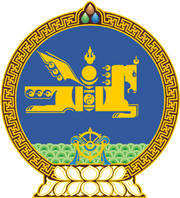 МОНГОЛ УЛСЫН ХУУЛЬ2017 оны 02 сарын 09 өдөр                                                                  Төрийн ордон, Улаанбаатар хотТӨРИЙН ТУСГАЙ ХАМГААЛАЛТЫН ТУХАЙХУУЛЬД НЭМЭЛТ ОРУУЛАХ ТУХАЙ	1 дүгээр зүйл.Төрийн тусгай хамгаалалтын тухай хуулийн 11 дүгээр зүйлийн 1 дэх хэсгийн 1 дэх заалтын “цагдаа,” гэсний дараа “дотоодын цэрэг,” гэж нэмсүгэй.	2 дугаар зүйл.Энэ хуулийг Дотоодын цэргийн тухай хууль хүчин төгөлдөр болсон өдрөөс эхлэн дагаж мөрдөнө.МОНГОЛ УЛСЫН ИХ ХУРЛЫН ДАРГА					М.ЭНХБОЛД